НОРМАТИВЫ ОБЩЕЙ ФИЗИЧЕСКОЙ, СПЕЦИАЛЬНОЙ ФИЗИЧЕСКОЙ ПОДГОТОВКИ, ИНЫЕ СПОРТИВНЫЕ НОРМАТИВЫ ДЛЯ ЗАЧИСЛЕНИЯ В ГРУППЫ НА ТРЕНИРОВОЧНОМ ЭТАПЕ (ЭТАПЕ СПОРТИВНОЙ СПЕЦИАЛИЗАЦИПриложение N 6
к федеральному стандарту
спортивной подготовки
по виду спорта "футбол" 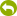 НОРМАТИВЫ
ОБЩЕЙ ФИЗИЧЕСКОЙ, СПЕЦИАЛЬНОЙ ФИЗИЧЕСКОЙ ПОДГОТОВКИ,
ИНЫЕ СПОРТИВНЫЕ НОРМАТИВЫ ДЛЯ ЗАЧИСЛЕНИЯ В ГРУППЫ
НА ТРЕНИРОВОЧНОМ ЭТАПЕ (ЭТАПЕ СПОРТИВНОЙ СПЕЦИАЛИЗАЦИИ) Развиваемые физические качестваКонтрольные упражнения (тесты)Контрольные упражнения (тесты)Развиваемые физические качестваЮношиДевушкиНормативы общей физической, специальной физической подготовкиНормативы общей физической, специальной физической подготовкиНормативы общей физической, специальной физической подготовкиСкоростьБег на 15 м с высокого старта(не более 2,8 с)Бег на 15 м с высокого старта(не более 3 с)СкоростьБег на 15 м с хода(не более 2,4 с)Бег на 15 м с хода(не более 2,6 с)СкоростьБег на 30 м с высокого старта(не более 4,9 с)Бег на 30 м с высокого старта(не более 5,1 с)СкоростьБег на 30 м с хода(не более 4,6 с)Бег на 30 м с хода(не более 4,8 с)Скоростно-силовыеПрыжок в длину с места(не менее 1 м 90 см)Прыжок в длину с места(не менее 1 м 70 см)Скоростно-силовыеТройной прыжок(не менее 6 м 20 см)Тройной прыжок(не менее 5 м 80 см)Скоростно-силовыеПрыжок в высоту без взмаха рук(не менее 12 см)Прыжок в высоту без взмаха рук(не менее 10 см)Скоростно-силовыеПрыжок в высоту со взмахом рук(не менее 20 см)Прыжок в высоту со взмахом рук(не менее 16 см)СилаБросок набивного мяча весом 1 кг из-за головы(не менее 6 м)Бросок набивного мяча весом 1 кг из-за головы(не менее 4 м)Иные спортивные нормативыИные спортивные нормативыИные спортивные нормативыТехническое мастерствоОбязательная техническая программаОбязательная техническая программа